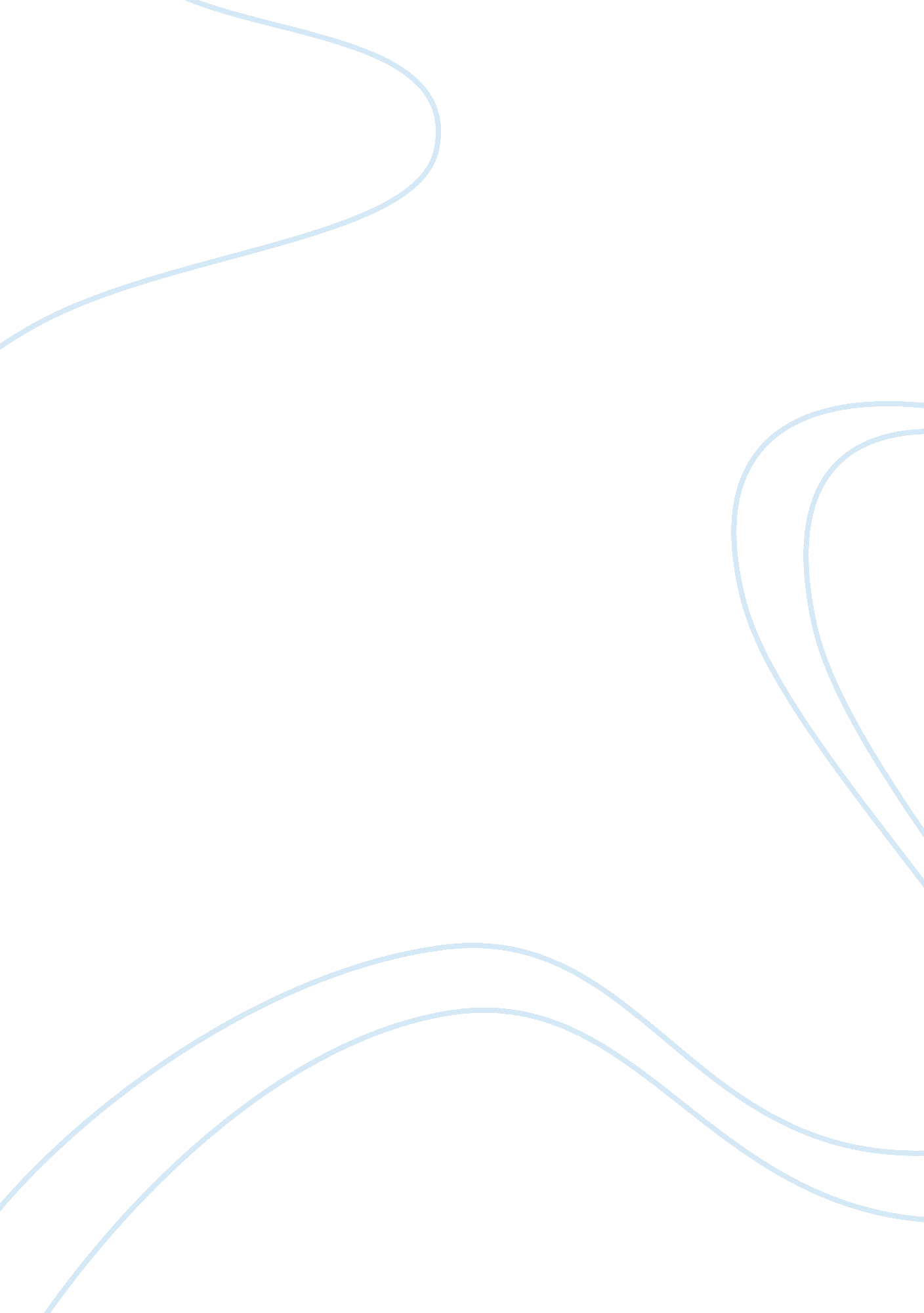 Essay on judgemental peopleReligion, Christianity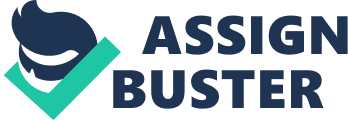 The Fundamental of Judgmental Church Members: Judging and Stereotyping and the Effects it has on a non-judgemental Christians Church people and their judgmental ways and the effect it has on others. One point in my life I was not a church fundamentalist. My grandmother devoted to a Baptist church made sure I went every Sunday morning rain or shine. " When I went to church", I saw women in their big pretty, hats and very nice dresses, at first I thought these are the type of women I want to be like one day. That thought changed quickly for me after I realize who they really were. My grandmother from time to time had responsibilities during service so I would have to sit with some of the ladies that were on the usher board well known ladies in the church. I would sometimes over hear conversations of them talking about other women in the church that have been having some problems in their marriage or maybe someone that got drunk Mon-Sat. and came to church on Sunday morning. The pastor would sometimes even preach a sermon about " going to hell" if he saw a person sitting in service he knew was a drunk directing the sermon right at them. The usher’s would make comments about a well-known women in the community that sold liquor out of her home such as “ she know she is going to hell selling that devil juice" or “ did you see what she was wearing today". Then the rusher’s during greeting time would go right up to their face and laugh and talk with the one they were just crucifying. I thought to myself these women were the biggest set of phonies I had ever seen I did not like it. I would beg my grandma," please let me go with you instead of staying with those ushers." My grandma made me stay with the ushers anyway. I would try to avoid hearing their conversation by sitting down toward the other end of the pew. I could hear still hear the usher's talking about people. I will never forget this particular day when a women came in with only the clothes she had on her back were." a torn ragged top and a very short mini skirt with holes," her hair was pulled back in a ponytail look as she had not slept for days she had big bags under her eyes as she had been crying all night. I remember this so well because when she walked in even the pastor paused in his preaching. She came in everyone starred as she took a seat. The pastor sermon seems to change to talk about going to hell for prostitution. The members in began praising and shouting. I was so ashamed I felt like sliding to the floor like a puddle of water and running out the door because I knew they were talking about that lady and I knew she knew. Even after service no one offered to help her or even asked what’s wrong they watched her walk in and watched her leave with no regards. I asked my grandma one day while eating dinner, “ why did no one offer to help the lady that came in with her clothes all ragged. " My grandma said no one can somebody like that until they first help themselves. " I said, “ Somebody like that, " my grandmother did not respond. I knew at that moment that my grandmother was like those usher ladies and those other judgmental people in the church I was hurt and devastated. I started wondering what makes people this way. Why do they feel as they can judge another human being just because they don’t look like them dress as them. I never wanted to be this type of person but have found myself as an adult being the type of judgmental person that I once hated. I'm one of the ushers who sits in the back watching people come in sometimes finding that I looking at people and judging them. I even recall whispering to the other usher beside me when I saw a lady stand up praising the Lord " I just saw her at a cook out yesterday and she was drinking and cursing everyone out now look at her." I believe the effects of what I was around all my life had an impact on my actions. I have gained wisdom by reading and understanding the bible. I know being a Christian means being a servant for God loving people were there and building them up not thinking I am better than they are because they may not be where I am. Judging is God’s job and the bible tells us in Luke 6: 37 “ Do not judge and you will not be judged. " The church is supposed to be a place where people can come no matter your background, race, and lifestyle where people can come together and share the love of God. There is a lot of hurting people in the world that refuse to come to church because of facing judgment of people. The only remedy is for people in the church to stop judging others and judge themselves. It all begins with the leaders of the church. Work Cited Luke. , The Holy Bible International Version 